Краткие сведения об учрежденииФункция ЦБС сбор, сохранение и предоставление в пользование общего фонда документов, отражающие знание человечества и имеющих, прежде всего отношение к Казахстану и национальным интересам, к городу Караганде, и интересам  карагандинцев. 	Основная цель: поддерживать и   развивать    ресурсный потенциал    КГУ «ЦБС г.Караганды», усиливая ее прогрессивное воздействие на культурное и духовное развитие жителей города, предоставить в общественное пользование все имеющиеся библиотечно-информационные ресурсы.ДЕЛОВОЕ КРЕДО: Обеспечивать свободный и полный доступ каждого жителя г.Караганды к знаниям и информации. Влиять на формирование информационно-культурной среды города Караганды, стать центром информации. Изменять политику комплектования с ориентацией на потребности общества и отдельных пользователей библиотек.Совершенствовать дизайн и комфортность библиотек, облегчающих доступ к информации и проведению досуга пользователей. Настраивать персонал на доброжелательность и коммуникабельность.Основные задачи по организации деятельности КГУ «Централизованная библиотечная система г.Караганды» на 2024 годВ 2024 году КГУ «Централизованная библиотечная система г.Караганды» будет осуществлять информационно-библиотечную деятельность в  соответствии с приоритетными государственными, региональными и городскими программами: Послание Президента Республики Казахстан Қасым-Жомарта Тоқаева, предвыборная программа Президента РК;Проекты и программы  г.Караганды;Программа партии «Аманат»: «Общество благополучия: 10 целей десятилетия»Повышение читательской активности населения в рамках проекта «Читающая нация»Модернизация библиотек КГУ «Централизованная библиотечная система г.Караганды», ремонт и открытие коворкинг центра в библиотеке-филиале №27, №11, №8. №1 по обслуживанию детей;Развитие электронного информационного ресурса библиотеки, установка и внедрение республиканской библиотечной программы Web-RABIS, оцифровка краеведческих изданий и организация доступа к ним,  актуализация собственных библиографических ресурсов;Организация комплектования библиотечных фондов на основе рейтингов запрашиваемых 
документов, анализа ассортимента издательств;Развитие информационных технологии, модернизация и ремонт компьютерного и периферийного оборудования, модернизация официального сайта ЦБС, совершенствование механизма обратной связи с пользователями ЦБС;Клиентоориентированное информационно-библиотечное обслуживание пользователей в библиотеках с учетом интересов жителей г.Караганды, развитие библиотечного сервиса для пользователей с ограниченными возможностями здоровья, пользователей преклонного возраста и многодетных семей;Создание центра по приобщению детей к чтению художественной литературы, продолжить работу в рамках проекта «Читающая нация» и в рамках проекта «Улицы моего города» создать 3D книгу, организовать и провести Book-тур по улицам г.Караганды.;Совершенствование структуры библиотек, создание интерактивной зоны для детей и подростков с развивающими и обучающими играми;Развитие и  совершенствование услуг библиотек в онлайн режиме, YouTube-канал, ВКонтакте, Instagram, Facebook, Zoom, Твиттер, создать библиотечные подкасты;Координация работы ЦБС со всеми учреждениями и организациями г.Караганды;Готовятся нормативные документы для составления бюджетной заявки администратору программы по проведению ремонта помещения, по адресу ул. Б.Момышулы 28, н.п.  18 в 2025 году;Внедрение библиотечного пректа «Библиотека и музей: создание новых экспозиции»;Проведение аттестации библиотечных работников;Развитие профессиональной компетенции работников КГУ «Централизованная библиотечная система г.Караганды», проведение конкурса «Лучший библиотекарь ЦБС - 2024».                                                               Показатели по проекту «Читающая нация»                                                                                    Библиотечные ресурсыКомплектование и организация денежных средств на 2024 годСумма, выделенная на приобретение новых изданийРаспределение средств по кварталам:Распределение средств по структурным подразделениямПланируется  получить всего новой литературы в экземплярах(книги+ периодика) с заменой, перераспределением и безвозмездным дарениемПланируется  получить всего новой литературы на казахском языке в экз.(книги+ периодика) с заменой, перераспределением и безвозмездным дарениемПланируется  получить новую литературу  ( экз) на бюджетные деньгиПланируется  получить ( в т. ч.)  новую литературу на казахском языкена бюджетные деньгиПланируется списать литературы:Планируемый состав фонда на конец года:
Планируемый состав фонда на казахском языке:                                                                                   Использование единого книжного фонда.Обслуживание читателей и абонентов ЦБС по ВСО  I. Работа по ВСОIII. Пропаганда единого фонда.  Организация подборокМиссия: Оказание помощи пользователям в информационной, образовательной, культурной и духовной деятельности.Цель:   Пропаганда единого фонда и сохранность единого фонда.Задачи:- Организация рационального размещения документов и обеспечениеоптимальных условии для его сохранности.- Обеспечение оперативного удовлетворения читательских запросов.- Оказание консультативной помощи  филиалам системы по вопросамхранения и   использования документов.-Проведение  проверок фондов структурных подразделений ЦБС.- Повсеместная популяризация старых и раритетных книг среди читателей, формирование интереса к чтению:- Патриотическое воспитание путем пропаганды героизма горняков в рамках проекта «Слава горнякам»;- Свое временный ремонт и переплет изданий:           - Продолжение  введение база данных книжного фонда по форме1С        -Участие в методической работе по вопросам организации, хранения и использования фонда. Очистка фонда от ветхой и многоэкземплярной литературы.IV. Внедрение и развитие информационных технологийПредставительство библиотек в сети ИнтернетРабота в социальных сетяхКомпьютеризация и техническая модернизацияИнтернетизация библиотек Организация сетевой инфраструктуры в ЦБСВ ЦГБ им.М.Ауэзова функционирует 1 локальная сеть, с подключением к сети Интернет. В локальную сеть объединены 10 компьютеров. Технология соединения кабельное.   Автоматизация библиотечных процессовКомпьютеризация и автоматизация библиотек и библиотечных процессов является одним из основных направлений развития библиотек, её услуг, меняющих информационный сервис, улучшающих качество и оперативность информационного обслуживания читателей. В целях совершенствания библиотечной работы в конце 2022 года была приобретена программа Web-РАБИС, которая в 2023 году была установлена во всех библиотеках ЦБС. Были закуплены все АРМы Web-РАБИСа.Количество библиотек ЦБС г.Караганды, использующих автоматизированные технологии: - обработки и ведения электронного каталога – все библиотеки. Все библиотеки работают в программе Web-РАБИС. Благодаря характеристикам система Web-РАБИС имеет возможность представлять свои ресурсы не только в стенах библиотеки, но и в Интернете. - организации и учета доступа посетителей (обслуживание) – нет.V.Годовой план работы отдела краеведенияРабота по переводу документов на цифровой форматРабота по оцифровке  документов. Создание страхового фонда по  краеведениюРабота по оцифровке документов в библиотеках ЦБС продолжается в рамках государственной программы «Цифровой Казахстан», регионального проекта «Сохранность фонда краеведческих документов библиотек Карагандинской области», по реализации Плана мероприятий по исполнению Дорожной карты на 2020-2024 гг.  В 2024 году планируем оцифровать 320 документов, в том числе на казахском языке - 137. В течении года будут заключатся авторские договора, планируем заключить 15 договоров на перевод книг авторов в цифровой формат. Оцифрованные книги будут выставлены на сайте библиотеки.Продолжим работу по пополнению материалами электронных папок «Караганда. Карагандинская область», «Почетные граждане Караганды», «Карлаг: история для всех», «Карагандинский угольный бассейн», «Шахтеры Караганды», «Художники  Караганды», «Малая родина – Караганда Сортировочная». Работа по пополнению материалами БД «Караганда – космическая гавань», «Афган 1978-1989г.» продолжится.По оцифровке книжного фондаVI. Справочно-библиографическое и информационное обслуживание пользователейИнформационное обслуживание2024 году продолжится работа по систематическому информированию читателей и пользователей о новых поступлениях книг и периодики, пропаганда справочно-библиографического аппарата, привитие навыков пользования. а) Массовое информированиеВ целях массового информирования будут размещать актуальную информацию о книгах, услугах на стендах информации, сайте библиотеки, на страницах социальных сетей. Размещение материалов на стенде информации (13): «Информационный уголок» (ЦГБ), «Новинки на книжной полке» (ф.11), «Информация для читателей» (ф.11д.,23,14,16,22,27,29) и т.д.Организовать и провести День информации (14): «Книжный мир открыт для всех» (ф.1д.,1юн.), «Путешествие в мир новой книги» (ф.5д.), «Академия  эрудита» (ф.11д.), «Гордые символы Независимости» /к Дню государственных символов РК/ (ф.12д.), «Книжные новинки для всех» (ф.14,15), «Встреча с новыми книгами» (ф.15д.), «Как прекрасен книжный мир» (ф.16,2юн.,7,8), «Мир классики», «Мир поэзии» (ф.27,1юн.) и др. Физкультурно-книжный квест «Выбор молодых – спорт и здоровье» (к дню спорта)  (ф.4)    Видеовикторина «Герои книг – герои мультфильмов» (ф.5д.)                        Сказкотерапия «Снежная, нежная сказка зимы» (ф.1д.,5д.,16,15д.)Meymories «Их имена на карте города» (ф.4)Информационные часы (26): «Юбилей книги», «Мой город Караганда», «В паутине коррупции», «Читайте, читайте, свой мир открывайте!», «Иронический детектив» и мн.др.Информины «Народы дружат книгами» /День единства народа Казахстана/, «Книжный праздник для гурманов»Подготовить просмотры  литературы (21): «Читать подано!», «Я с книгой открываю мир», «Аталар сөзі – тәрбие көзі», «Қазақтың үш бәйтерегі», «Дружба на страницах книг», «Здоровье – стиль жизни» и др.Подготовить обзоры литературы (19): «Жизнь замечательных людей», «С книгой в мир интересных наук», «Я здесь живу и край мне этот дорог», «Путешествие в детство» /100 лет со д.р. Б. Сокпакбаева/  и т.д.Подготовить информационных бюллетеней (52): «Новые книги на книжных полках», «Ах, эти умные книжки!», «Если хочешь знать - читай!», «Прочитай!Не пожалеешь!», «Периодика твой друг - поможет скоротать досуг!», «Книжное лето», «Кітап әлемінің жаңа тұрғындары» мн.др.Литературное ассорти «Классный выдался денек!»Флаер акция «Язык –посредник дружбы и согласия» (ф.4)                                  Литературный календарь «Кумиры былых времен» (ф.11д.)PR-акция, акции «Библиотеремок в гостях у ребят», «Литературный дворик»Книжные выставки (62): «Страна нечиатнных книг», «Читаем о природе», «Национальная валюта: прошлое и настоящее», «Страшное лицо терроризма», «Библиотекарь предлагает», «На журнальной волне», «Новинки для вас и ваших детей», «К книжному фонду ступенька», «Обитель мудрости: из истории библиотек» и др.День открытых дверей: «Откроем дверь библиотеки», «Библиотека, книги, знания – три составные части мироздания» Подготовить дайджесты, пособия, брошюры, закладки, листовки, афишы, объявления, памятки (традиционных и электронных), рекомендательные списки, плакаты: «Яркие личности казахской литературы», «В мир вместе с сказкой», «Высшие ценности Независимости», «Келіңіздер.Оқыңыздар. Таныңыздар», «Давайте знакомые книжки откроем», «Читаю я! Читаем мы! Читают все!», «Волшебный мир фантастики», «Летнее солнце на книжных страницах» и др.Продолжить работу по обновлению информации на сайт библиотеки «Новые книги», «Бюллетени новых поступлении», «Периодические издания ЦБС»Продолжить активно сотрудничать с СМИ: планируем разместить на страницах газет и журналов информацию об основных событиях библиотечной жизни, мероприятиях, акциях, прошедших в библиотеках (15 статей).  Продолжим работу по мобильному оповещению организации (СШ № 25, 30, 52, 41, интернат № 4, клиника «Гиппократ», детский сад «Балдырган», «Акжаркын» «Одарешка») о поступлении новой литературы и о проведении мероприятийб) Групповое информирование:   число абонентов ЦБС – 61В 2024 году в библиотеках ЦБС традиционно будет уделятся групповому информированию. Будут проведены рекламные мероприятия с целью привлечения абонентов информирования - организованы групповые рассылки списков новой литературы и изданы рекламные книжные закладки.Как и в прежние года абонентами группого информирования остаются:ЦГБ – СШ № 52, 88, 41, 3 гимназия, отдел соц. зашиты Казыбекбийского района, КарГТУ, КарГУ, МУК, ЧУ «Колледж-школа им.академика Сагинова», Лингва, Карагандинский гуманитарный колледж, комерческий колледжФ. 1д. – СШ № 16,66,57, д/с «Айсулу»Ф.4 –СШ №12, филиал акционерного общества «Национальная компания Казакстан темиржолы – Карагандинское отделение перевозок» Ф.5д.- СШ № 46,85,137, школа-интернат №22Ф.6 -  СШ №73, Мурагер, СШ №88, Областной архивФ.7 –КГКП « Поликлиника №1», СШ №6, №83Ф.8 -  СШ № 74, 13, 82Ф.11 – колледж «Болашак», д/с «Айсулу», КарГУ, СШ № 16, 66Ф.11д. – СШ №6,83,78 , ОСШ – 100, интернат  №1, детский садик «Акку», «Таңшолпан»Ф.12д. - СШ №74, СШ № 82, СШ №73, СШ №95, ОСШИ №3, ЗПР, СОШ № 13, детский дом для детей с ОВРФ.14 – СШ №81, СШ №57, №104 колледж «Болашак», Банковский колледж, д/с «Айсулу» Ф.15 – СШ №41,45,58, ПТШ №9, колледж «Мод»Ф.15д. – СОШ № 86, детский садик «Балауса»Ф.16 – СШ №25,51,18,33, школа интернат № 4, д/с «Балдырган», дом инвалидов, клиника «Гиппократ», школа современного оброзования «Бастау», д/с «Ақжарқын», д/с «Одарешка»Ф.22 – СШ №8, 36, детский сад «Мөлдір», КСК «Восток»Ф.23 -  СШ №56, 12Ф.27 – СШ №6, 83, медицинский колледж, поликлиника №1Ф.29 – Стоматологическая поликлиника «Нурболат», СШ №5,СШ №391юн.- СШ № 34, дворовый клуб «Жулдыз», СШ № 65, 7.2юн.  – ОСШ №25,32Планируем подготовить тематические подборки в режиме «запрос-ответ»: «Современные писатели Казахстана», «История Казахстана и новый мир», «О реформах в системе образования и науки», «Тәрбиешінің әдістемелік қоржыны», «Литературные новинки года», «Учимся читать по слогам», «Новое в психологии» Провести день специалиста «Учитель на страницах книг», «Краеведение»Просмотр литературы (традиционные и на страницах социальных сетей): «Книжный навигатор», «Путешествие в страну непрочитанных книг» Обзоры литературы в социальных сетях: «Любимые книги детей», «Я – новая книга», «Все знания в книгах»Подготовить информационные списки «Мои настольные книги», «Магистраль жизни», «Пресса полезная для здоровья», «Воспитание и обучение детей с недостатками развития», «Психология детского чтения» и т.д.в) Индивидуальное  информирование (62 абонентов)Примерные темы  информирования абонентов индивидуального информирования:- «Основы педагогики» Акишева Ж.С. студент КарУ (ф.14)- «Ключ к здоровью» Анисимова Е.– домохозяйка (ф.7)- «Волшебное путешествие по Казахстану» Зав. д/садом «Балдырган» Турсунова А.С.  (ф.16) - «Летопись нашего времени»  В/Ч 5451  Исанов А.Ш. (ф.1юн.)-  «Красивый сад – с помощью  книги» индивидуальный предприниматель Сапич А.Б.  (ф.4)- «Песочная терапия в работе с детьми» психолог ШИ ЗПР Хощенко Н.А (ф.12д.)- «ЗОЖ и спорт» Иконников Г. Пенсионер (ф.27) - «Өлке тарихы» М.Жұмабаев атындағы гимназияның кітапханашысы  А. Х. Абдикерова (ф.29)- «Мир открытий чудных» учащися 5 кл. СШ №83 Новиков Т. (ф.11д.)- «Классика»  Лобзенко В.  СШ №59  5кл. и др.г) Выставление информационных бюллетеней, тематических списков на сайт библиотеки.Электронные услуги в обслуживании читателейВиртуальная справка В 2024 году планируем выполнить 25 виртуальных запросов пользователей. Электронная доставка документовВ следующем году планируем вести обслуживание удаленных пользователей через телефон, электронную почту и социальные сети. Планируем выполнить 20 запросов.Полнотектовые базы данных, выставленные на сайтеНа данный момент на сайте библиотеки выставлена базы данных «Караганда – космическая гавань», «Афган. 1979-1989». Объем БД составляет 29,28 Мб. Планируем пополнить 20 статьями. Работа по созданию электронного каталогаСоздание электронного каталога продолжит свою работу в 2024 году. В конце 2022 года была приобретена автоматизированная система Web-РАБИС, которая в 2023 году была внедрена во всех библиотеках ЦБС г.Караганды. В фойе библиотеки читатели и пользователи могут воспользоваться онлайн каталогом, который выставлен на сайте библиотеки. На 01.01.2024 г. собственный электронный  каталог насчитывает 65549 электронных записей. Объем электронного каталога в 2023 году увеличился на 2008 записей. В 2024 году планируем ввести в электронный каталог 2000 записей, из которых 795 библиографических  записей в ЭК «Книги», 4 записи в ЭК «СД», 1 запись в ЭК «Е-книги» и 1200 библиографических записей в ЭК «Статей». Параллельно с вводом новых поступлений литературы и библиографическим описание статей продолжается работа по редактированию ЭК. В 2024 году будет произведена корректировка ЭК в программе Web-РАБИС, будут редактироваться и удаляться дублетные записи, исправляться грамматические ошибки, выявляться отпечатки, проверяться правильность заполнения полей. Планируем отредактировать 300 записей в ЭК, удалить 50 дублетных записей. Методическая работаВ 2024 году планируем провести индивидуальное консультирование библиотекарей по всем вопросам информационно-библиографической деятельности, особое внимание будет уделено методической помощи в области библиографического информирования. В 2024 году планируем осуществлять методическую деятельность в виде консультаций, выездов в филиалы, практических индивидуальных и групповых заянтий. Для новых сотрудников будут проведены консультации «Оцифровка печатных материалов и привязывание их к ЭК», «Работа с программой Web-РАБИС». Проведение практикумов «Поиск в электронных каталогах». VII. БИБЛИОТЕКА КАК ИНФОРМАЦИОННО-КУЛЬТУРНЫЙ ИНСТИТУТ ОБЩЕСТВАМаркетинговые исследования1. Анкетирование: «Я и книга?» (Ф. №11)2. Анкетирование: «Знаток родной Караганды» (Ф. №14)3. Анкетирование: «Чтение: взгляд молодежи» (Ф. № 1юн)4. Анкетирование: «Книга в традиционном формате или электронная книга?» (ЦГБ)                                                                                                 5. Анкетирование: «Помогает ли вам литература по психологии в решении жизненных проблем?» (Ф. №16)6. Анкетирование «Краеведческая книга в образовательной  и досуговой  деятельности» (Ф.4)7. Анкетирование: «Заманауи кітапхана  оқырман көзімен» (Ф.29)Социологический опрос1. Социологическое исследование: "Кәсіптік және оқу қызметіндегі өлкетану кітабы" (Ф.7)2. Социальный опрос: «Какой вы хотели бы видеть библиотеку будущего?» (ЦГБ)3. Социологическое исследование: «Жасөспірімнің  ақпараттық  қажеттіліктері  және олардың  қанағаттану мүмкіндіктері» (Ф.15)4. Социологическое исследование «Библиотека и читатель: грани взаимоотношений»5. Социологический исследование: «Что читает молодежь ХХІ века?» (Ф. №11)Изучение читательских интересов.1. Анализ читательских формуляров: «Читаем классику» (Ф. №16)2. Анализ читательских формуляров: «С кем и для кого работает абонемент библиотеки?» (ЦГБ)3. Анализ чтения: «Чтение казахской литературы» (Ф. №14) 4. Анализ читательских формуляров: «Книга, которую Вы выбираете» (Ф. №7)5. Анализ читательских формуляров: «Қазақ тіліндегі  фантастикалық көркем шығармалар» (Ф. №29)6. Анализ читательских форомуляров: «Родного края образ многоликий» (Ф.4)ПРОПАГАНДА ЛИТЕРАТУРЫ  Работа по программам, проектам и клубам на 2023 г.План мероприятии по проектам и целевым программамX. Методическая деятельностьАналитическая деятельность библиотек.Мониторинг контрольных показателей (по кварталам  ОУНБ им.Н.Гоголя);Мониторинг деятельности библиотек по массовым мероприятиям (ежемесячно в ОКиРЯ)Анализ деятельности за 1 полугодие (в ОКиРЯ и областные библиотеки)Анализ деятельности ЦБС за 2024 год (в ОКиРЯ и областные библиотеки)Сравнительный анализ деятельности (2023-2024гг.) (ОКиРЯ ежемесячно).Консультационно-методическая помощь библиотекарям.Консультационно-методическая помощь библиотекарямСистема методических и библиографических изданийИнновационная деятельность библиотекПовышение квалификации и переподготовки библиотечных кадровСистема повышения квалификацииОрганизация. Экономика. Управление. Библиотечные кадры.Юридическая самостоятельность (перечень документов)Устав;Свидетельство о государственной регистрации юридического лица;Статкарта;ЭЦП.Х.БИБЛИОТЕЧНЫЕ КАДРЫУправление библиотекой. Работа с кадрами.Основная задача – обеспечить общее руководство функционированием и развитием ЦБС, координировать действия отдельных ее структурных подразделений, объединить усилия подчиненных для достижения поставленных целей, обеспечить взаимодействие с внешней средой.Стимулирование труда будет носить дифференцированный характер:персональные надбавки;доплаты за расширение зоны обслуживания и совместительство, премии, материальная помощь.моральные поощрения – благодарственные письма, грамоты.В 2023 году планируем: -повышение квалификации по следующим направлениям:- специализация “ О противодействии коррупции” (1 сотрудник);- специализация – “ изучение принципов, целей, правовых и организационных основ противодействия терроризму. (1 сотрудник). - специализация - “Создание и использование информационных ресурсов общего пользования корпоративных сетей” (1 сотрудник);Основными направлениями деятельности  структурных подразделении ЦБС будут: анализ функционирования автоматизированной системы, ее развитие и совершенствование; обучение сотрудников основам работы на ПК и в ПО "Web-РАБИС", создание локальной вычислительной сети ЦБС для организации единого автоматизированного библиотечно-информационного процесса, переработка дизайна web-страницы, размещение  электронной версии информационного бюллетеня и ссылки на web-страницы других библиотек, газет, журналов, на отраслевые и специализированные тематические порталы. Организовать доступ к электронному каталогу ЦБС, продолжить работу по созданию собственных электронных ресурсов.ХІ. МАТЕРИАЛЬНО – ТЕХНИЧЕСКАЯ БАЗА БИБЛИОТЕКЗдания и их состояния. Все библиотеки расположены в жилых домах, 2 библиотеки арендуют помещение в ДК Железнодоржников и ДК Нового Майкудука.                                                                 РЕМОНТЫ (капитальный или текущий)                                                                            Потребности в ремонтахКак была организована система безопасности в библиотеках ЦБСУслуги по техническому обслуживанию пожарной сигнализации 198,0 тыс.тенгеУслуги охранной сигнализации с последующим мониторингом посредством пульта - 6 427,0 тыс.тенгеУслуги по обслуживанию видеонаблюдения - 400 тыс.тенгеРабота по огнезащитной обработке стелажжей – 249,0 тыс тенгеУслуги по перезарядке огнетушителей -169,0 тыс тенгеПриобретение новой мебели Приобретение технических средств Телефонизация библиотекЗадачи на 2024 годПослание Президента Республики Казахстан Қасым-Жомарта Тоқаева, предвыборная программа Президента РК;Проекты и программы  г.Караганды;Программа партии «Аманат»: «Общество благополучия: 10 целей десятилетия»Повышение читательской активности населения в рамках проекта «Читающая нация»Модернизация библиотек КГУ «Централизованная библиотечная система г.Караганды», ремонт и открытие коворкинг центра в библиотеке-филиале №27, №11, №8. №1 по обслуживанию детей;Развитие электронного информационного ресурса библиотеки, установка и внедрение республиканской библиотечной программы Web-RABIS, оцифровка краеведческих изданий и организация доступа к ним,  актуализация собственных библиографических ресурсов:Организация комплектования библиотечных фондов на основе рейтингов запрашиваемых 
документов, анализа ассортимента издательств;Развитие информационных технологии, модернизация и ремонт компьютерного и периферийного оборудования, модернизация официального сайта ЦБС, совершенствование механизма обратной связи с пользователями ЦБС;Клиентоориентированное информационно-библиотечное обслуживание пользователей в библиотеках с учетом интересов жителей г.Караганды, развитие библиотечного сервиса для пользователей с ограниченными возможностями здоровья, пользователей преклонного возраста и многодетных семей;Создание центра по приобщению детей к чтению художественной литературы, продолжить работу в рамках проекта «Читающая нация» и в рамках проекта «Улицы моего города» создать 3D книгу, организовать и провести Book-тур по улицам г.Караганды;Совершенствование структуры библиотек, создание интерактивной зоны для детей и подростков с развивающими и обучающими играми;Развитие и  совершенствование услуг библиотек в онлайн режиме, YouTube-канал, ВКонтакте, Instagram, Facebook, Zoom, Твиттер, создать библиотечные подкасты;Координация работы ЦБС со всеми учреждениями и организациями г.Караганды;Готовятся нормативные документы для составления бюджетной заявки администратору программы по проведению ремонта помещения, по адресу ул. Б.Момышулы 28, н.п.  18 в 2025 году;Внедрение библиотечного пректа «Библиотека и музей: создание новых экспозиции»;Проведение аттестации библиотечных работников;Развитие профессиональной компетенции работников КГУ «Централизованная библиотечная система г.Караганды», проведение конкурса «Лучший библиотекарь ЦБС - 2024».  Директор                                                           	Ахметкаримова Г.К.Испол.: Курмашева К.Б.Кейкина С.Е.Тойбекова А.Н.Толеуханова А.Т.Булекбаева Р.А.Кыстаубаева А.С.Точное наименование ЦБС (полное по уставу)КГУ «Централизованная библиотечная система г.Караганды»Структура учреждения:- всего библиотек (ЦБ, филиалы)21 библиотек  (ЦГБ им.М.О.Ауэзова и 20 филиалов)Адрес электронной почты ЦБ (города, района)library_auezov@bk.ruАдрес сайта (последнее обновление, модернизация)csmb.kzЧисленность населения (города, района)515,835 тыс. чел.Процент охвата населения библиотечным обслуживанием7,49%Число работников, всего97Из них:руководящий состав8основной персонал  71технический персонал18 Ф.И.О. руководителяАхметкаримова Гульжан КабылкаримовнаПлан на 2023г.Вып. за 2023г.План на 2024 г. ПоквартальноПоквартальноПоквартальноПоквартальноПлан на 2023г.Вып. за 2023г.первыйвторойтретийчетвертыйРост %Количество читателей Количество читателей 38000386593800016100780061008000 количество зарегистрированных пользователей сайта 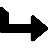  количество зарегистрированных пользователей сайта 20030220050505050 в т.ч. количество пользователей электронными ресурсами  в т.ч. количество пользователей электронными ресурсами 1240012553124004000290025003000Количество общей книговыдачиКоличество общей книговыдачи756000761164756000266400169500154200165900в т.ч. выдача электронных документов в т.ч. выдача электронных документов 200021922000460590505445в т.ч. выдача электронных изданийв т.ч. выдача электронных изданий100011011000200363308129Количество посещений библиотекКоличество посещений библиотек304000310284304000100300696006410070000Количество записей в электронный каталогКоличество записей в электронный каталог200020082000503     492    498507Количество культурно-массовых мероприятийофлайн10001745 (общ.23761000313229229229Количество культурно-массовых мероприятийонлайн60063160087      171171171Число посетивших культурно-массовые мероприятияПосетители мас.меропр.500031342 (общ.70225)50801270127012701270Число посетивших культурно-массовые мероприятияПросм.50003888361201530153015301530Число посетивших культурно-массовые мероприятия1000011200ОбращаемостьОбращаемость1,61,41,6читаемостьчитаемость23,6823,6посещаемостьпосещаемость7,787,7% обновления фонда% обновления фонда3,53,53,5Одна страна  - одна книгаОдна страна  - одна книгаОдна страна  - одна книгаОдна страна  - одна книгаОдна страна  - одна книгаОдна страна  - одна книгаОдна страна  - одна книгаОдна страна  - одна книгаОдна страна  - одна книгаОдна страна  - одна книгаОдна страна  - одна книгаОдна страна  - одна книгаОдна страна  - одна книгаОдна страна  - одна книгаОдна страна  - одна книгаОдна страна  - одна книгаОдна страна  - одна книгаОдна страна  - одна книгаОдна страна  - одна книгаОдна страна  - одна книгаОдна страна  - одна книгаОдна страна  - одна книгаОдна страна  - одна книгаОдна страна  - одна книгаОдна страна  - одна книгаОдна страна  - одна книгаОдна страна  - одна книга1 квартал1 квартал1 квартал1 квартал2 квартал2 квартал2 квартал2 квартал2 квартал2 квартал2 квартал2 квартал3 квартал3 квартал3 квартал3 квартал3 квартал3 квартал3 квартал4 квартал4 квартал4 квартал4 квартал4 квартал4 квартал4 квартал4 кварталофлайнохватонлайнпросмотрофлайнофлайнохватохватонлайнпросмотрпросмотрпросмотрофлайнохватохватонлайнонлайнпросмотрпросмотрофлайнофлайнохватохватонлайнонлайнпросмотрпросмотр201601821520201601601821521521520160160181821521520201601601818215215Литературное краеведениеЛитературное краеведениеЛитературное краеведениеЛитературное краеведениеЛитературное краеведениеЛитературное краеведениеЛитературное краеведениеЛитературное краеведениеЛитературное краеведениеЛитературное краеведениеЛитературное краеведениеЛитературное краеведениеЛитературное краеведениеЛитературное краеведениеЛитературное краеведениеЛитературное краеведениеЛитературное краеведениеЛитературное краеведениеЛитературное краеведениеЛитературное краеведениеЛитературное краеведениеЛитературное краеведениеЛитературное краеведениеЛитературное краеведениеЛитературное краеведениеЛитературное краеведениеЛитературное краеведение1 квартал1 квартал1 квартал1 квартал2 квартал2 квартал2 квартал2 квартал2 квартал2 квартал2 квартал2 квартал3 квартал3 квартал3 квартал3 квартал3 квартал3 квартал3 квартал4 квартал4 квартал4 квартал4 квартал4 квартал4 квартал4 квартал4 кварталофлайнохватонлайнпросмотрофлайнофлайнохватохватонлайнпросмотрпросмотрпросмотрофлайнохватохватонлайнонлайнпросмотрпросмотрофлайнофлайнохватохватонлайнонлайнпросмотрпросмотр201601821520201601601821521521520160160181821521520201601601818215215Время читать!Время читать!Время читать!Время читать!Время читать!Время читать!Время читать!Время читать!Время читать!Время читать!Время читать!Время читать!Время читать!Время читать!Время читать!Время читать!Время читать!Время читать!Время читать!Время читать!Время читать!Время читать!Время читать!Время читать!Время читать!Время читать!Время читать!1 квартал1 квартал1 квартал1 квартал1 квартал2 квартал2 квартал2 квартал2 квартал2 квартал2 квартал2 квартал2 квартал2 квартал3 квартал3 квартал3 квартал3 квартал3 квартал3 квартал3 квартал3 квартал4 квартал4 квартал4 квартал4 квартал4 кварталофлайнохватонлайнпросмотрпросмотрофлайнофлайнохватохватохватонлайнпросмотрпросмотрпросмотрофлайнофлайнохватохватонлайнонлайнпросмотрпросмотрофлайнохватонлайнонлайнпросмотр2739505111001100189189950950950135110011001100189189950950135135110011001899501351351100№НаименованиеСумма1.Книги4 6000002.Периодика6  3520003.Итого:10 952000Общая суммаНа книгиНа периодические изданияВсего:10 9520004 6000006 3520001 квартал2 квартал450000002 00000025000003 квартал260000002 6000004 квартал385200003852000Выделенная суммаЦГБФилиалыВ среднем на филВсего- 10 9520003 0000007 952000397000Книги- 4 600 0001 0000003 600000180000Периодика- 6352 00010000005352000215000всеговсегоОбщественно-социальнаяОбщественно-социальнаяЕстественно- научнаяЕстественно- научнаяТехника, с/хТехника, с/хИск-воФиз-ра, спортИск-воФиз-ра, спортХудожественная, языкознаниефилологияХудожественная, языкознаниефилологияПолучено в 2023гПлан в2024гПолучено в 2023 гПлан 2024Получено в 2023 гПлан 2024Получено в 2023 гПлан 2024Получено в 2023 гПлан 2024Получено в 2023 гПлан 2024610061002053205331931914714722222233593359всеговсегоОбщественно-социальнаяОбщественно-социальнаяЕстественно- научнаяЕстественно- научнаяТехника, с/хТехника, с/хИск-воФиз-ра, спортИск-воФиз-ра, спортХудожественная, языкознаниефилологияХудожественная, языкознаниефилологияПолучено в 2023гПлан в2024гПолучено в 2023 гПлан 2024Получено в 2023 гПлан 2024Получено в 2023 гПлан 2024Получено в 2023 гПлан 2024Получено в 2023 гПлан 20244542454113151315203203181820420428022802всеговсегоОбщественно-социальнаяОбщественно-социальнаяЕстественно-научнаяЕстественно-научнаяТехника, с/хТехника, с/хИск-воФиз-ра, спортИск-воФиз-ра, спортХудожественная,языкознаниефилологияХудожественная,языкознаниефилологияПолучено в 2023 гПлан 2024Получено в 2023 гПлан 2024Получено в 2023 гПлан 2024Получено в 2023 гПлан 2024Получено в 2023гПлан 2024г.Получено в 2023гПлан 20241366136618018034342929101011131113всеговсегоОбщественно-социальнаяОбщественно-социальнаяЕстественно-научнаяЕстественно-научнаяТехника, с/хТехника, с/хИск-воФиз-ра, спортИск-воФиз-ра, спортХудожественная,языкознаниефилологияХудожественная,языкознаниефилологияПолучено в 2023 гПлан 2024Получено в 2023План 2024Получено в 2023гПлан 2024Получено в 2023План 2024Получено в 2023гПлан 2024Получено в 2023гПлан 20248708701261262929--1010705705Причины списаниясрокУстаревшая-Списание периодических изданий18300Ветхая-Утерянная читателями-Замена по итогам проверок300всегоОбщественно-социальнаяЕНЛТех,с/хИск,СпортХудожествЯзыкознФилологияСостояло540920123694417433150228995314986поступило610020533191472223359выбыло574872467341101890186324951Состоит489533101074379522975927354293394всегоОбщественно-социальнаяЕНЛТех,с/хИск,СпортХудожествЯзыкознФилологяСостояло1533274632066532580717890596Поступило45421315203182042802Выбыло122847958447973493433Состоит1455853967764092501703389965№Содержание работыплан на 2024исполнителисроки12456Центральная библиотека и структурные  подразделения участвующие в книгообменном процессе ЦБСЦБСI-IV2Читатели, использующие ВСО1766ЦБСI-IV  Выдать по ВСО из ООИФ6786ЦБСI-IVЛитература, выданная по ВСО между структурными подразделениями760ЦБСI-IV Выдать по ВСО читателям системы12006ЦБСI-IVПлановая проверка фонда(3) 31.5, 15 дет.,ООИФI-IVПрием-передача фонда при смене работников в структурных подразделенияхООИФI-IVРабота с индикаторами     -  изъять       - влить индикаторы1000010000ООИФООИФ1-1VПерераспределение литературы внутри системыООИФИзучение книжного фонда: «Анализ использования книжного фондаДетской литературы»1ООИФI-1VОтремонтировать книги         2420 ЦБСI-IV№Содержание работыплан на 2024исполнителисроки 11Организовать подборки по требованию филиалов (количество экземпляров книг)3877ООИФI-IVПо требованию читателей структурных подразделений (индивидуальные)2280ООИФ1-1VКоличество подборок255ООИФ1-1VДень НезависимостиВсе  -//-IV кв День Конституции все-//-III квДень Республикивсе День государственных  символов:всеІІ кв.К дню памяти политических репрессийвсеПраздник Наурызвсек Дню языков народов Казахстанавсе-//-1VквПраздник единства народов КазахстанавсеДень защитников ОтечествовсеДень ПобедывсеДень  столицывсе«Огнем опаленное слово «Афган»День ДомбрыКраеведение:90 – летие города Караганды90 – летие ОНУБ им. Гоголя г. Караганды155 лет со д.р. музыковеда-фольклориста,  композитора А.Затаевича125 лет со д.р. ученого-геолога, академика АН Казахстана К.И.Сатпаева120-лет со д.р. историка-археолога А.Х Маргулана200 лет назад основан г. Каркаралинск120 лет назад родился певец Ж.Елебеков130 лет со дня рождения писателя С.Сейфуллина105 лет со дня рождения Героя Советского Союза  Нуркена АбдировафевральНаурыз Наурыз КөкекМамыр Маусым Тамыз Қазан995 лет  со  д.р. тюркского ученого Махмуда  Кашгари  525 лет  со  д.р. поэта Мухаммада  Хайдара  380 лет  со д.р. главного би Младшего жуза Айтеке Байбекулы 120 лет со д.р. живописца, графика Абылхана Кастеева 90 лет со д.р. писателя Казахстана Сакена  Жунусова 115 лет со д.р. казахского поэта, писателя Абдильда Тажибаева 110 лет со д.р. народного артиста СССР, Шакена Айманова 200 лет со д.р. первооткрывателя угольного месторождения Аппака Байжанова 170 лет со д.р. композитора Казангапа Тлепбергенулы 100 лет со д.р. Героя Советского Союза Алии Молдагуловой 70 лет со д.р. казахского поэта, писателя Улыбека Есдаулетова 145 лет со д.р. общественного деятеля Мухаметжана Тынышбаева 130 лет со д.р. поэта Ильяса Жансугурова 140 лет со д.р. поэта, певца, композитора Кенен Азербаева 190 лет со д.р.  казахского композитора, певца Биржан сал Кожагулулы 100 лет со д.р. писателя Бердибека Сокпакбаева 135 лет со д.р. государственного деятеля Санжара Асфендиярова 100  лет  со  д.р. участника  ВОВ Рахимжана  Кашкарбаева  100 лет со д.р. писателя Абдижамала Нурпейсова 130 лет со д.р. писателя Беймбета Майлина 85 лет со д.р. писателя, государственного деятеля Абиша Кекилбаева 130 лет со д.р. государственного деятеля Турара Рыскулова 95 лет со д.р. живописца, народного художника РК Гульфайрус Исмаиловой 95 лет со д.р. народной артистки КазССР Бибигуль Тулегеновой 85 лет со д.р. поэта, народного писателя РК Фаризы Онгарсыновой Юбилеи книг1025 лет (999) − «Алпамыс батыр» 135 лет (1889) − циклу любовных стихотворений Абая 120 лет (1904) − первому собранию сочинений Ч. Валиханова 115 лет (1909) − книге А. Байтурсынова «Сорок басен» 110 лет (1914) − роману С. Торайгырова «Камар-Слу» 110 лет (1914) − сборнику стихотворений С. Сейфуллина «Өткен күндер» («Минувшие дни»)100 лет (1924) − сборнику стихотворений С. Сейфуллина «Домбра» всеапрельIV.Работа с редкими книгамиПополнят фонд редкими книгами;По пропаганде редких книг продолжит работу проекта «Сирек кітаптар – құнды дүние», «Кеншілер даңқы».К 125 летию К.И.Сатпаева  библио обзор из ретро фонда «Сатпаев еңбектері» «Труды Сатпаева»Книги юбиляры из ретро фонда – видео обзор «Герой Социалистического Труда - Шахтеры» (1949 год)  отцифровкаЦБСООИФООИФООИФООИФЦБСООИФООИФООИФООИФI-IV кв.I-IV кв.12.04.2024І-ІҮ кв.І квV. Сохранность фондаСохранность библиотечных фондов означает целостность и неизменность физического состояния документов, их содержание в специально оборудованных помещениях в условиях оптимального физико-химического и биологического режима, соблюдение правил их выдачи и приема, а также обеспечение их охраны.Экскурсия: «Мәңгілік білім сақтау орны», «Кітапхана – ақпараттық портал»  Групповое и индивидуальные бсееды:«Кітап мәдениетінің негізі», «Кітапты қалай таңдау керек» Библиотечный урок:  «Оқырманға өсиет», «Кітаптың құрылу тарихы», «Кітапты сақтайык»Закладки:  «Оқырман құқығы», "Оқырман міндеті" «Оқу ережесі»Библиотечный плакат: "Кітапты сақта", " Кітаптар өтініші"Библиографический урок: «Кітапты бәр жүрегіммен жақсы көрініз»,Литературный демонстрация:  «Кітаппен қолдану ережелері»,Библиопульс «Кітапты бағалаңыз және сақтаңыздар»Клубы: «Кітаптың емханасы», «кітапхана жолдастары», «Жас кітап жақсы көргіш».Конкурс ресунков::«Кітап сенің досың. Оны сақта»Уголок: «Кітап ауруханасы» Реставрация:Цель работы  -обеспечение сохранности документовРеставрация книг  из фондов библиотеки       -   Переплет периодических изданий        - Проведение обучающих семинаров и мастер-классов для библиотекарей филиалов.        - Консультационная помощь по вопросам сохранности и реставрацииМастер класс:«Мелкий ремонт книг» видео сабақ2024 годУвалиева А.Работа по электронному каталогу: Продолжить работу введение книжного фонда по форме1С- Введение новых книг;-Исключить  списанных книг.2024 годвсеАкция: «Қайтарылған кітаптар апталығы» «Ұмытшақ оқырман апталығы»«Кінәсін мойындап келу»2024 годвсеПресс – выставка:Мерзімді басылымдар -20242024 годвсеРабота с фондом системы: - списание морально устаревшей литературы- списание ветхой литературы10000- замена литературы по итогам проверокПерераспределение фондаКонсультации:«Обеспечение сохранности библиотечного фонда в условиях открытого доступа»Проверка библиотечных фондов3 (31. 5,15 дет.)ООИФПропаганда книги из ретро фондаООИФОказание методической и практической помощи структурным подразделениям20ООИФОбобщение опыта работы филиалов по сохранности фонда1ООИФноябрьVІ. Анализ и изучение книжного фондаVІ. Анализ и изучение книжного фондаVІ. Анализ и изучение книжного фондаVІ. Анализ и изучение книжного фондаVІ. Анализ и изучение книжного фонда«Анализ использования книжного фонда детской литературы»Цель анализа – формирование фонда, соответствующего информационным потребностям пользователей, выявить эффективность использования отдела естественно – научной литературыЗадачи анализа:Выявление малоиспользуемых, устаревших по содержанию, ветхих изданий.Выявление и анализ причин образования пассивной части фонда.Освобождение фонда от малоиспользуемых, устаревших по содержанию, ветхих изданий. Выявление недостатков в работе  с фондом и выработка мер по их устранению.ЦБССайт (адрес)Где размещенКол-во посетителейКол-во посетителейКол-во посещенийКол-во посещенийКол-во просмотровКол-во просмотровЧисло виртуальных пользователей, зарегистр. на сайтеЧисло виртуальных пользователей, зарегистр. на сайтеCsmb.kzКазахстанский хостинг (gohost.kz)20222023202220232022202320222023Csmb.kzКазахстанский хостинг (gohost.kz)361044168351989599927383197220227228Наименование социальных сетейКол-во подписчиковКол-во публикацийКол-во просмотровНаименование социальных сетейВсегоВсегоВсегоFacebook17181384546181Instagram176224251173855Vk.com6382138932259Одноклассники268371518YouTube канал854882408Другое3307910874ВСЕГО426379689267095Компьютеры Компьютеры Компьютеры всегов. т.ч. в. т.ч. всегостационарныепереносныеСостоит на начало года754719Поступило за год---Списано за год---Состоит на конец года754719СтруктурныеподразделенияТехнологияЕсть Wi-Fi(кол-во биб-к)Отсутствие доступак сети ИнтернетОтсутствие доступак сети ИнтернетСтруктурныеподразделенияТехнологияЕсть Wi-Fi(кол-во биб-к)нет финансовнеттехнических возможностейвсего2124--ЦГБiD Net4--Филиал №1д.Megaline1--Филиал №5д.Megaline1--Филиал №11д.iD Net1--Филиал №12д.iD Net1--Филиал №15д.iD Net1--Филиал №4Megaline1--Филиал №6Megaline1--Филиал №7Megaline1--Филиал №8iD Net1--Филиал №11Megaline1--Филиал №14iD Net1--Филиал №15iD Net1--Филиал №16iD Net3--Филиал №22iD Net1--Филиал №23iD Net1--Филиал №27iD Net1--Филиал №29Megaline2--Филиал №31Megaline1--Филиал №1юн.iD Net1--Филиал №2юн.iD Net1--Наименование ЦБСЛокальная сетьКол-во ПК в локальной сетиЦГБ им.М.Ауэзова110	№Проводимые работыФорма  работыСрокОтветственные лица1«Маған ұнайтын басылым» / к 90-летию газеты «Қазақ әдебиеті»Беседа с читателем10 январяТолеуханова А.Центр долголетия2«Ақырғы бәйге» / к 45 летию роману   «Ақан сері» Сакена Жунусова Обсуждение книги18 январяТезекбаева А.Е Ф№1д3 «Менің құрдастарым» / к 110-летию со дня рождения Саттара ЕрубаеваОбсуждение книги20 январяТолеуханова А.ЦБС  молодые библиотекари4«Көксерек» / к 95 летию повести М. Ауэзова Обсуждение книги24 январяКабаканова Г.Ж. Ф№225«Алпамыс батыр» Обсуждение книги25 январяАхметова Ш.А. Ф15д6«Менің құрдастарым» / к 110 летию со дня рождения Саттара Ерубаева Обсуждение книги26 январяКосжан Г. Ф№1ю7«Ақын қыз Айзада» / встреча с поэтессой Айзадой БуркитовнойВечер встречаянваряБалдаева А.Е. №5д8«Сыр сұқбат»   / встреча с писателем М. БектурсыномВечер встреча8 февраляАкпанбек Д.М.Ф№49 «Қарағанды-менің қалам» / к  90-летию города Караганды	Слайд - презентация10 февраляТолеуханова А.Саменова М.К.10«Қанатын жайған Қарағанды» / встреча с ветеранами городаВстреча10 февраляТолеуханова.А.Саменова М.К.Смагулова Г.Г.11«Сара сөздің сардары» /60 лет назад вышел роман Абдижамиля Нурпеисова «Қан мен тер»/Обсуждение книги     февраляДюсимбекова Г.Ч.Ф№11 Смагулова Г.Г.12«Ер шойын» / 95 лет произведению Г. Мустафина/ Обсуждение книги21 февраляДжуматаева А.У. Ф№3113Встреча с ректором Карагандинского университета, с почетным гражданином Караганды Нурланом ДулатбековымВечер встреча23 февраляТөлеуханова А.КарУ студенты14«Әр өлең жолында - шабыт» / встреча с поэтом, Вера ГолобородькоВстреча   февраляИмангалиева Ж.Т.Ф№2715«Кенді өлкем Қарағанды» / к 200-летию Аппака БайжановаСлайд - презентация29 февраляСаменова М.К.Смагулова Ғ.Г.16«Алғыс-сөздің асылы» / ко дню благодаренияВидео-ролик1 мартаТөлеуханова А. Смагулова Ғ.Г.17«Өлеңім өмір дастаны» / посвященный 85-летию Фаризы Онгарсыновой Круглый стол6 мартаТөлеуханова А.Смагулова Г.Г.Саменова М.К.18«Арқаның ақын қызы» / с поэтом, Салтанат СумагултегиВстречамартаАхметова Ш.А.Ф№15д19«Қырық мысал» / 115 лет произведению Ахмета Байтурсынова Обсуждение книги    наурызКайыржан Г. Ф№820«Қазақтың қанышы» / встреча с заведующим музеем, школы-гимназии имени К. Сатпаева и преподавателями Карагандинского технического университетаКруглый стол5 апреляТолеуханова А.Саменова М.К.Смагулова Ғ.Г.21«Балалық шаққа саяхат» / 40 лет рассказу Бердибека Сокпакпаева Обсуждение книги12 апреляБалдаева А.Е. Ф№5д22«Камар-сұлу» / 110 лет произведению Султанмахмута Торайгырова Обсуждение книги      апреляИмангалиева Ж.Т. Ф№2723«Кітаппен өрілген өмір» /  встреча с писателем Ергазы  ЖазыкбаевымВечер встреча 12 апреляДалелхан Р. Ф№2324«Туған қаладағы поэзия» / встреча с поэтом Ерканат Кенесбековичом Вечер встреча13 апреляШортанбаева Г. Ф№2юн  Толеуханова А.25«Поэзия мен халық үндес» / встреча с преподавателем Ж. Ш. Жумагельдиным в честь 115-летия первого сборника стихов АбаяВечер встреча14 апреляФирсова Н.Г.Ф№16Смагулова Ғ.Г.26«Қазақтың музыкалық мұрасын жинаушы» /  встреча с местными музыкантами в честь 155-летия со дня рождения А. Затаевича коллекционера казахского музыкального наследияВечер встреча   18 апреляТезекбаева А.Е. Ф№1дСмагулова Г.Г.27«Раушан  коммунист» / 95 лет произведению Беимбета Майлина  Обсуждение книги19 апреляБакмаганбетова Ж. Ф№15Толеуханова А.28«Ақынын ұлықтаған ел бақытты» /  встреча с поэтом, писателем Тапашов МиржаномВечер встреча20 апреляКайыржан Г.Ф№829«Өлгендер қайтып келмейді» / 40 лет произведению Бердибека Сокпакбаева Обсуждение книги24 апреляКенеева Н.А. Ф№730 «Акбилек» / 135 лет роману Жусупбека Аймаутова Обсуждение книги25 апреляШортанбаева Г.В. Ф№2юн31«Әміржанның әңгімесі» / обсуждение рассказов Беимбета Майлина Обсуждение книги26 апреляКалиева З.Т. Ф№ 1432 «Ұстаздың оралуы» / 50 лет произведению Ануара Алимжанова Обсуждение книги3 маяДалельхан Р.  Ф№2333«Сөз шебері» / встреча с поэтом, Койлыбаем АсановымОбсуждение книгимаяКосжан Г.Б. Ф№1ю34«Әуенімен қалықтаған Біржан» / встреча с певцом Ержан Базарбаевым в честь 190-летия Биржана сала КожагуловичаВстреча маяАТолеуханова.А. Смагулова Г.Г.Саменова М.К.35"Өткен күндер" / встреча с Нуржаном Суршаулы по произведению С. Сейфуллина  Встреча16 маяБакмаганбетова Ж. Ф№1536«Өлең сені аялап өтем» / встреча с поэтом Бекадилом СемкуломЛитературный вечер22 маяДжуматаева А.У.Ф№3137«Ақын елдің ардағы» / встреча с педагогом-писателем А.М.ТирмизиулыВстреча 23 маяКалиева З.Т. Ф№14 38 «Менің майдандас достарым» / 75 лет произведению Малика Габдуллина Обсуждение книги  маяОсапанкулова Б.З. Ф№ 639«Жүсіпбектің ән-ғұмыры»  / к 120-летию со дня рождения Жусупбека ЕлебековаВечер встречаиюняСаменова М.К.С призерами конкурса Ж. Елебекова40«Шолпан жұлдыз»  / к 110 лет со дня рождения Ж. Н.Шашкиной встреча с Е. Т.КадашулыВстречаиюняТолеуханова А.Саменова М.К.41«Мұражай тарихы» / к 35-летию Жезказганского историко-краеведческого музеяОндайн-встречаиюляТолеуханова А.Саменова М.К.42«Кино әлемі» / к 100-летию Шакена АймановаВидео-обзоравгустаТолеуханова А.Ғ.Г.Смагулова 43Встреча с акыном, Куанышем Максутовым в честь 185-летия Кемпирбая Богенбайулы Литературный вечерсентябряТолеуханова А.Саменова М.К.44«Сарыарқаның саңылағы» / встреча с поэтом, Торехан МайбасомВечер встреча11 сентября 15-00Қабыкенова Г.Ж.Ф№22Смагулова Г.Г. 45«Поэзия-өнердің биік шыңы» / встреча с Доскейевет, Жумашевым Оразбеком Максутовичем Встреча20 сентябряИсакова С.Т.Ф№29Смагулова Г.Г.46«Сыйқырлы әлем шығармашылығы»  / встреча с писателем, Н. Инжевской Встреча25 сентябряСарычева С.В. Ф №1247«Жазушымен сырласу»/ встреча с Е.Г.Пономаренко Встреча25 сентябряТимашева Л.С.Ф№11д48 «Мұхтар әлемі»  / конференция посвященная дню рождения М. О. Ауэзоваконференция27 сентябряТолеуханова А.Саменова М.К.49«Тар жол тайғақ кешу» / 130 лет книге Сакена Сейфуллина Обсуждение книгиоктября Канатбекова Г.А.50«Жаратылысы бөлек тұлға С.Ерубаев» / анализ произведения «Менің құрдастарым» к 110-летию Саттара Ерубаева Обсуждение книги17 октября Акпанбек Д.М. Ф№451«Тыңда жырын Қарқаралы қызының» / встреча с поэтом Жулдыз Тойбек встречаоктябряОсапанкулова Б.З. Ф № 652«Тар жол тайғақ кешу» /  130 лет книге Сакена Сейфуллина  Обсуждение книги10 октябряФирсова Н.Г.Ф№1653«Туған өлкем көгіне, күн боп шуақ шашар ем» /  130 лет книге Сакена Сейфуллина, встреча с преподователем Ж.Ж. Шаймерденовым Литературная встреча11 онтябряКенеева Н.А. Ф№754«Менің атым Қожа» / Бердибек Сокпакбаев Обсуждение книги29 октябряТимашева Л.С. Ф№11д55«Қазақтың кербез сұлу Көкшетауы» / к 130-летию поэта Сакена СейфуллинаЛитературный портретноябряДюсимбекова Г.Ч. Ф№1156«Шұғаның белгісі» /  к 130 летию со дня рождения Бейимбета Майлина Обсуждение книги9 ноябряИсакова С.Т. Ф№2957 «Ұшқан ұя» / по пройзведению Бауыржан Момышулы Обсуждение книги15 ноябряСарычева С.В. Ф№1258«Тұғыры биік тұлға» / к 130-летию Турара РыскуловаЛитературный портретдекабря Толеуханова А.Смагулова Г.Г. Саменова М.К.59«Батыр қызы қазақтың» / к 100-летию со дня рождения Алия МолдагуловойВидео-роликдекабряСаменова М.К. оцифрованоВсего оцифровано документовВсего оцифровано документовКоличество страниц в нихКоличество страниц в нихПлан 2024 г.План 2024 г.План 2024 г.План 2024 г.План 2024 г.План 2024 г.оцифрованоза 2023 г. /в т.ч. на каз.яз.за все годы /в т.ч. на каз.яз.за 2023 г. / в т.ч. на каз.яз.за все годывсего документов / в т.ч. на каз.яз.всего страниц в них / в т.ч. на каз.яз.1 кв.2 кв.3 кв.4 кв.Всего (объем)324/1363686/13014970/296739195/22774320/1372311/123174/2775/3278/3593/43газетных статей295/1173196/1146295/1173723/1181287/120287/12070/2570/3070/3077/35журнальных статей3/2206/2319/8425/8210/515/83/13/12/22/1статей или страниц из книг-81/17-849/2183/19/3-111/1Книг полностью 26/17203/1154656/284234198/2129320/112000/11001/11/15/313/6Книжный фондКнижный фондВ том числе по наименованиямВ том числе по наименованиямВ том числе по наименованиямВ том числе по наименованиямВ том числе по наименованиямВ том числе по наименованиямКнижный фондКнижный фондредкие книги, рукописиредкие книги, рукописив том числе книжный фонд по краеведениюв том числе книжный фонд по краеведениюв том числе книги казахстанского содержанияв том числе книги казахстанского содержаниявсеговсего оцифровановсеговсего оцифровановсеговсего оцифровановсеговсего оцифровано46523920374-1433219212887311состоит на 01.01.2023 годавведено в 2023 годусостоит на 01.01.2024 годаплан на 2024 годЭК «Книги»1821879219010795ЭК «СД»10341074ЭК «Е-книга»434471ЭК«Статьи»3491278935701789ЭК «Краеведение»84404028842400«Экология»179516181110ЭК «Е-статьи»301311«Профессионал»----ЭК «Периодика»----ЭК «Детская литература»----Итого по ЦГБ635412008655492000  Основные направления  Основные направленияНазвание мероприятияФормыГруппа читателейисполнителиСроки1123456                  Послание ПрезидентаПолитическая жизнь обществаПолитическая жизнь общества«Казахстан – одна Родина, одна судьба»Выставка-панорамаМассовыйЦГБ, ф.4,23,27,29,31,ю1 ІV«Новое послание-вестник добра»/Послание к народу  Президента РК/ДайджестМассовыйФ.7,8,11,14,15,16,22,ю2ІVДень РеспубликиДень Республики«Елдіктің берік тұғыры» Исторический экскурсМассовый ЦГБ, Ф.11,14,15,22,23,ю1,ю2ІV«Мой Казахстан, величием наполнен твой полет!»Литературно-музыкальная композицияМассовыйФ.4,6,7, 8,27,29,31ІVдень народа казахстанадень народа казахстана«Қазақ мемлекетінің құрылуы»Информационный стендМассовыйЦГБ,Ф.4,6,7,8,11,14,15,16,22,23,27,29,31,ю1,ю2ІІдень казахского календаря, направленный на сохранение и популяризацию национальной идеологии и национального наследиядень казахского календаря, направленный на сохранение и популяризацию национальной идеологии и национального наследия«Қазақ халқының мұрасы»Информ-релизВсе группыЦГБ,Ф.4,6,7,8,11,14,15,16,22,23,27,29,31,ю1,ю2ІІІДень Независимости РКДень Независимости РКДень Независимости РКДень Независимости РКДень Независимости РКДень Независимости РКДень Независимости РК«Независимость страны –золотая строка в летописи Казахстана»Исторический хронографМассовыйЦГБ, Ф.4,6,7,8ІVІVДень памяти национальных деятелей, боровшихся за независимостьДень памяти национальных деятелей, боровшихся за независимость«Желтоқсан – ерлік тарихы»Час мужестваШир. круг читателейФ.11,14,15,22,23,27,29,31,ю1,ю2ІVІVАстана – столица Республики КазахстанАстана – столица Республики КазахстанАстана – столица Республики КазахстанАстана – столица Республики КазахстанАстана – столица Республики КазахстанАстана – столица Республики КазахстанАстана – столица Республики Казахстан«Гордость страны – ее столица!»Стенд-форумМассовыйЦГБ,Ф.4ІІІ«Асқақта, айбынды елдің Астанасы»Праздничная программаДля всех группЦГБ,Ф.4,6,7,8,11,14,15,16,22,23,27,29,31,ю1,ю2ІІІ31 мая - День памяти жертв политических репрессий31 мая - День памяти жертв политических репрессий31 мая - День памяти жертв политических репрессий31 мая - День памяти жертв политических репрессий31 мая - День памяти жертв политических репрессий31 мая - День памяти жертв политических репрессий31 мая - День памяти жертв политических репрессий«Зұлмат жылдар зардабы»Краеведческий альманахЮношествоЦГБ, Ф.16,22, 23,31II«Қуғын-сүргін құрбандары»Исторический хронографЮношествоФ.ю1,ю2II«Алаш туы астында...»Галерея лиц и судебМассовыйЦГБ, Ф.4,16ІVТолерантностьТолерантностьТолерантностьТолерантностьТолерантностьТолерантностьТолерантность«Толерантность – основа культуры»БиблиоглобусЮношествоЦГБ,ф.4,6,7,8,11,14,15,16,22,23,,27,29,31,ю1,ю2ІVЧЕЛОВЕК И ЗАКОН. правовой всеобучЧЕЛОВЕК И ЗАКОН. правовой всеобучЧЕЛОВЕК И ЗАКОН. правовой всеобуч«Жастар – болашақтың жаңару жаршысы»БиенналеМассовыйЦГБ,ф.16,ф.22І- ІV«Жемқорлық індет – жою міндет» /«Парасат жолы» жобасы аясында/	Правовой просмотрМассовыйЦГБ,Ф.4,6,7,8,11,14,15,16,22,23,27.29,31,Ю1,Ю2ІІ«Сыбайлас жемқорлыққа қарсы іс»Ай-стопперМассовыйФ.27,29,31ІVК дню Государственных Символов Республики КазахстанК дню Государственных Символов Республики КазахстанК дню Государственных Символов Республики КазахстанК дню Государственных Символов Республики КазахстанК дню Государственных Символов Республики КазахстанК дню Государственных Символов Республики КазахстанК дню Государственных Символов Республики Казахстан«Ел рәміздері-еркіндік нышаны»Исторический вояжЮношествоЦГБ, ф.29,31, ю1,ю2ІІДень КонституцииДень КонституцииДень КонституцииДень КонституцииДень КонституцииДень КонституцииДень Конституции«Ата заң – тәуелсіз ел тұғыры»Правовой калейдоскопЮношествоЦГБ, Ф.4ІІІЭКОНОМИКА. экономические  ОТНОШЕНИЯЭКОНОМИКА. экономические  ОТНОШЕНИЯЭКОНОМИКА. экономические  ОТНОШЕНИЯ«Тенге – символ стабильности и независимости страны»Выставка-хроникаЮношествоЦГБ,ф.4,7,8,22,23,27,29,31,IIIЭкономика: даму перспективаларыБиблиофрешМассовыйФ.14IПАТРИОТИЗМ. ЗАЩИТА РОДИНЫ.ПАТРИОТИЗМ. ЗАЩИТА РОДИНЫ.ПАТРИОТИЗМ. ЗАЩИТА РОДИНЫ.«Афганистан – без права на забвенье»/к 35 летию со дня вывода советских войск из Республики Афганистан (1989)/Урок мужестваМассовыйЦГБ,ф.7,14,15,16,22,23,27,29,31,1ю.,2ю.I«Өз еліңе лайықты түрде қызмет ету»/к Дню защитника Отечества/Военно-историческое обозрениеЮношествоФ.14,15,22,23,27,31,ю1,ю2II«Страницы книг расскажут о войне»Книжный альманахМассовыйЦГБ,Ф.4ІІДень жигитовДень жигитов«Ту тіккен тұлға» /Р.Қошқарбаевтың туғанына – 100 жыл/ Историко-патриотический часМассовыйЦГБ, Ф.4,6,7, 8,11,14,15,16,22,23,27,29,31,ю1,ю2IV19 октябряДень бауыржана момышулыДень бауыржана момышулы«Аты аңызға айналған батыр»Мультимедийная презентацияВсе группыЦГБ, Ф.4,6,7, 8,11,14,15,16,22,23,27,29,31,ю1,ю2IV24 декабря«Қазақтың батыр қызы Әлия» / Кеңес Одағының Батыры Ә.Молдағұлованың  туғанына 100 жылПамяткаМассовыйЦГБ, Ф.29ІІ«Подвиг сильнее времени» (100 лет со дня рождения летчика, Героя Советского Союза Н.Абдирова)Виртуальная выставкаМассовыйЦГБ, Ф.4,6,7,8ІІІтарих. ИСТОРИяӨЛКЕТАНУ. КРАЕВЕДЕНИЕтарих. ИСТОРИяӨЛКЕТАНУ. КРАЕВЕДЕНИЕтарих. ИСТОРИяӨЛКЕТАНУ. КРАЕВЕДЕНИЕТарихи тұлғалар:Исторические личности:- 135 лет со дня рождения государственного и общественного деятеля О.Жандосова; - 220 лет со дня рождения Махамбета Отемисова;- 380 лет со дня рождения би Младшего жуза Айтеке БайбекулыКЗДМассовыйЦГБ, Ф.4,6,7, 8,11,14,15,16,22,23,27,29,31,ю1,ю2І- IVДень Алихана бокейханаДень Алихана бокейхана«Алаштың саяси көсемі»Исторический часВсе группыЦГБ,ф.4,6,7,8,11,14,15,16,22,23,,27,29,31,ю1,ю2ІДень Жумабека ТашенДень Жумабека Ташен«Қазақтың қайсар ұлы – Жұмабек Тәшенов»Книжная выставкаВсе группыЦГБ,ф.4,6,7,8,11,14,15,16,22,23,,27,29,31,ю1,ю2Ідень национальных деятелейдень национальных деятелей«Халқымыздың біртуар перзенті – Халел Досмұхамед»Открытый просмотр литературыМассовыйЦГБ,ф.4,6,7,8,11,14,15,16,22,23,,27,29,31,ю1,ю2ІІдень нуртаса ондасындень нуртаса ондасын«Ұлт қайраткері – Нұртас Оңдасын»ИнформдайджестМассовыйЦГБ,ф.4,6,7,8,11,14,15,16,22,23,,27,29,31,ю1,ю2IVДень предковДень предков«Ата-бабалар мұрасы»Исторический альманахВсе группыЦГБ,ф.4,6,7,8,11,14,15,16,22,23,,27,29,31,ю1,ю2ІІІдень тюркского мирадень тюркского мира«Түркінің төл дүниесі»Слайд-программаВсе группыЦГБ,ф.4,6,7,8,11,14,15,16,22,23,,27,29,31,ю1,ю2IV«Тарихи тұлға» (130 лет со дня рождения Т.Рыскулова)Исторический вечерМассовыйЦГБIV«Алаш арысы» (135 лет со дня рождения М.Шокай)Познавательный часЮношествоЦГБIVноябрьЛистая страницы трагических судеб(День памяти жертв политических репрессий)Диалог в прямом эфире  МассовыйФ.4ІІЭКСКУРСИОННЫЙ ПРОЕКТ: «История, написанная городом»Автобусная экскурсия к историко – культурным памятникам г. КарагандыМассовый ЦГБ,.Ф.4,6,7,8,11,14,15,16,22,23,27,29,31,1ю.,2ю.ІІ«Сарыарқа төріндегі кеншілер шаһары» / К 90-летию города КарагандыПраздничная программа  МассовыйЦГБ, Ф.16,4,6, 7,8,11,14,15,22,23,27,29,31,ю1,ю2І«Мой любимый город - Караганда»Исторический квестЮношествоФ.2ю.І«Литературное слово Караганды»Краеведческое досьеМассовыйФ.4І«Трудовая биография, шахтерская судьба» /День шахтеровКраеведческий квизбукМассовыйФ.14ІІІ200 лет со дня рождения первооткрывателя карагандинского угольного месторождения А.Байжанова 200 лет со дня рождения первооткрывателя карагандинского угольного месторождения А.Байжанова «Гори, гори, уголек, всех зови на огонек!» /к Дню шахтера/Краеведческая игровая викторинаМассовый ЦГБ,Ф.16.ІІІДЕНЬ УЧЕНЫХ КАЗАХСТАНАДЕНЬ УЧЕНЫХ КАЗАХСТАНА«Қазақтың ұлы академигі - Қаныш Сатпаев»Встреча с доктором  PhD, старшим преподавателем кафедры геологии и разведки месторождений полезных ископаемых КарТУ Иманбаевой Светой БакытовнойВечер-портретВсе группыЦГБІІ11 апреляК 115-летию со дня рождения певца Ж.ЕлебековаК 115-летию со дня рождения певца Ж.Елебекова«Жүсіпбек әншілік өнердің алтын тұғыры»Тематическая полкаДля всех группЦГБ, Ф.8ІПРОПАГАНДА ЛИТЕРАТУРЫ НА КАЗАХСКОМ ЯЗЫКЕПРОПАГАНДА ЛИТЕРАТУРЫ НА КАЗАХСКОМ ЯЗЫКЕПРОПАГАНДА ЛИТЕРАТУРЫ НА КАЗАХСКОМ ЯЗЫКЕПРОПАГАНДА ЛИТЕРАТУРЫ НА КАЗАХСКОМ ЯЗЫКЕПРОПАГАНДА ЛИТЕРАТУРЫ НА КАЗАХСКОМ ЯЗЫКЕПРОПАГАНДА ЛИТЕРАТУРЫ НА КАЗАХСКОМ ЯЗЫКЕПРОПАГАНДА ЛИТЕРАТУРЫ НА КАЗАХСКОМ ЯЗЫКЕдень ахмета байтурсындень ахмета байтурсын«Ұлттың ұлы ұстазы»(День языков народа Казахстана)Флаер-акцияМассовыйЦГБ,ф.4,6,7,8,11,14,15,16,22,23,27,29,31,ю1,ю2III«Латын әліпбиі – өркениет жолы»ВидеообзорМассовыйЦГБ,ф.4,6,7,8, 11,14,15,16,22,23,27,29,31,ю1,ю2ІІ«Коснитесь интересных страниц истории» /к Дню национальной книгиИнформационный обзорМассовыйЦГБ,ф.4,6,7,8, 11,14,15,16,22,23,27,29,31,ю1,ю2IІДень казахской печатиДень казахской печати«Қазақ» газеті Алаштың ұлттық мінбері»Тематическая встречаМассовыйЦГБ, ф.4,6,7,8, 11,14,15,16,22,23,27,29,31,ю1,ю2І«Алпамыс батыр» /1025 лет (999) юбилею книги − «Алпамыс батыр»Книжный сундучокДля широкого круга читателейЦГБ,ф.16ІІІОбсуждение книги С.Торайгырова «Қамар-Сулу» (К 110-летию выхода книги)Обсуждение книгиЮношествоФ.27ІІАхмет Байтұрсынұлының «Қырық мысал» жинағына 115 жыл толуына орайОбсуждение книгиМассовыйФ.8ІД.Ысқақұлы «Тіл эпопеясы немесе рухани жаңғырудағы қазақ тілінің тарихи миссиясы»БенефисМассовыйФ.29IVКУЛЬТУРА МЕЖНАЦИОНАЛЬНОГО ОБЩЕНИЯКУЛЬТУРА МЕЖНАЦИОНАЛЬНОГО ОБЩЕНИЯКУЛЬТУРА МЕЖНАЦИОНАЛЬНОГО ОБЩЕНИЯпраздник Наурызпраздник НаурызВ традициях родной земли - и мудрость предков, и народа достояниеФольклорная радугаДля всех группЦГБ, Ф.4,6,7, 8,11,14,15,22,23,29,31,1ю,2ю.I«Наурыз жаңарудың жарқын мерекесі»Этнографический праздникДля всех группЦГБ, Ф.4,6,7, 8,11,14,15,16,22,23,29,31,1ю,2ю.І«Наурыз встречает гостей!Акция благотворительности совместно с отделом соц. защиты района А.БокейханаДень семейного праздника для малоимущих семейКлуб ШаныракДля широкого круга читателейФ.16ІДень единства народа КазахстанаДень единства народа Казахстана«Ынтымақ пен бірлік – игілік көзі»Литературно-поэтический часМассовый ЦГБ,Ф.4,6,7,8,11,14,15,16,22,23,27,29,31,1ю,2ю.ІІ«Единство и согласие-золотое достояние казахстанцев» (Ассамблея народов Казахстана)Орбита дружбыМассовый ЦГБ,Ф.4,6,16ІДень благодарностиДень благодарностиДень благодарностиДень благодарностиДень благодарностиДень благодарностиДень благодарности«Благодарность не знает границ»ФлешинфоМассовыйЦГБ, Ф.27,29, 31,ю1,ю2І«Алғыс айта білейік»Познавательный часМассовый ЦГБ,Ф.4,6,7,8,11,14,15,16,22,23І1 мартаЗДОРОВЫЙ ОБРАЗ ЖИЗНИЗДОРОВЫЙ ОБРАЗ ЖИЗНИЗДОРОВЫЙ ОБРАЗ ЖИЗНИДень здоровья нацииДень здоровья нацииГражданин нового века-здоровый, сильный духом человекВечер-памфлетМассовыйЦГБ,Ф.4,6,7,8,11,14,15,16,22,23,27,29,31,ю1,ю2ІДень предупреждения внешних и внутренних негативных воздействийДень предупреждения внешних и внутренних негативных воздействийДень предупреждения внешних и внутренних негативных воздействийДень предупреждения внешних и внутренних негативных воздействийДень предупреждения внешних и внутренних негативных воздействийДень предупреждения внешних и внутренних негативных воздействийДень предупреждения внешних и внутренних негативных воздействийк Международному Дню борьбы с наркоманиейк Международному Дню борьбы с наркоманией"Есірткісіз өмір сүрейік"Рекомендательная беседа ЮношествоЦГБ,Ф.4,6,7,8,11,14,15,16,22,23,27,29,31,ю1,ю2IIк Всемирному дню борьбы со СПИДомк Всемирному дню борьбы со СПИДом«Знать сегодня – чтобы жить завтра» Информационный дайджестМассовыйЦГБ,Ф.4,6,7,8,11,14,15,16,22,23,27,29,31,ю1,ю2IVФИЗКУЛЬТУРА И СПОРТФИЗКУЛЬТУРА И СПОРТФИЗКУЛЬТУРА И СПОРТк Дню спортак Дню спорта«Здоровый образ жизни-выбор молодых»Блиц-опросМассовыйЦГБ,Ф.4,6,7,8,11,14,15,16,22,23,27,29,31,ю1,ю2III к Дню физкультурникак Дню физкультурника«Книга и спорт – движение вперёд»Спортивное ревюЮношествоЦГБ,Ф.4,6,7,8,11,14,15,16,22,23,27,29,31,ю1,ю2IIIдень спортсменов казахстанадень спортсменов казахстана«Ұлттық ойындар-ұлтымыздың құнды мұрасы»Игра-викторинаМассовыйЦГБ,Ф.29ІІІк Всемирному дню шахматк Всемирному дню шахмат«Шахматы – верный путь к успеху»Шахматный турнирВсе группыЦГБ, Ф.16,22, 23,ю2ІЭКОЛОГИЯЭКОЛОГИЯЭКОЛОГИЯВсемирный день окружающей средыВсемирный день окружающей среды«Охрана природы – наша общая забота»Медиа-часЮношествоЦГБ, Ф.8,6,7, 14,15,22,23,27,29,31,ю1II«Заповедный мир родного края»/1824 - 200 лет назад основан г.КаркаралинскМультимедийная экологическая презентацияВсе группыФ.16, ю2II«Мусор – проблема 21 века»Экологическая слайдовая программаМассовый Ф.16ІІ«Истина, озвученная миру» (35 лет со дня организации общественного движения «Невада-Семей»)Мультимедийный урокМассовыйФ.4ІІТЕХНИКА. нтпТЕХНИКА. нтпТЕХНИКА. нтпЦифровой КазахстанЦифровой Казахстан«Цифрлы Қазақстан – болашаққа батыл қадам» Информационный дайджестМассовыйЦГБIVДень космонавтов казахстанаДень космонавтов казахстана«Жұлдызды әлемге қадам»Звездный круизМассовыйЦГБ, ф.6,7,8, 14,15,22,31IVДень д.конаеваДень д.конаева«Ғасырдың дара перзенті»ВидеообзорМассовыйЦГБ,ф.4,6,7,8,11,14,15,16,22,23,27,29,31,ю1,ю2ІПРОФОРИЕНТАЦИЯПРОФОРИЕНТАЦИЯПРОФОРИЕНТАЦИЯДень трудаДень труда«За верность профессии и самоотверженный труд»Перекресток мненийЮношествоЦГБ,ф.4,6,7,831,27,ю1,ю2IIІДень знанийДень знаний«Книга – удивительный мир знаний»Книжный сундучокЮношество ЦГБ,Ф.4,6,7,8,11,14,15,16,22,23,27,29,31,1ю,2ю.ІІІДень библиотекаряДень библиотекаря«Қарапайым күрделі кәсіп»Библио-урокМассовый ЦГБ,Ф.4,6,7,8,11,14,15,16,22,23,27,29,31,1ю,2ю.ІІІДень учителяДень учителя«Ұстаздық – шығармашылықтың төресі»ИнформдайджестМассовыйЦГБ, Ф.22,23, 27,31,ю2IVрелигия.атеизм.религия.атеизм.                         День духовного согласия«Казахстан – территория мира и согласия»Круглый столМассовыйЦГБIV«Свобода. Согласие. Единство»Открытый микрофонМассовыйФ.4,6,15,16,22,23,31,ю1,ю2IVУкрепляя диалог религийtэйбл-talkДля широкого круга читателейФ.14IV«Духовное согасие-основа мира»Тематический просмотрМассовыйФ.6,7,8,11,15,22,23,27,29,31,1ю,2ю.IVЭСТЕТИЧЕСКая КУЛЬТУРа. ХУДОЖЕСТВЕННЫЙ ВКУС. РАЗВИТИЕ ТВОРЧЕСКИХ СПОСОБНОСтейЭСТЕТИЧЕСКая КУЛЬТУРа. ХУДОЖЕСТВЕННЫЙ ВКУС. РАЗВИТИЕ ТВОРЧЕСКИХ СПОСОБНОСтейЭСТЕТИЧЕСКая КУЛЬТУРа. ХУДОЖЕСТВЕННЫЙ ВКУС. РАЗВИТИЕ ТВОРЧЕСКИХ СПОСОБНОСтейК 110-летию Ш.АймановаК 110-летию Ш.Айманова«Қазақ киносының саңлағы»Час искусстваМассовыйЦГБІ15 февраляДень домбрыДень домбрыТак звучит душа народаМузыкальная гостинаяЮношествоЦГБ, ф.4ІК 190-летию Биржан сал КожагулулыК 190-летию Биржан сал Кожагулулы«Қазақ музыка мәдениетінің алыбы»Музыкальная композицияМассовыйЦГБ,ф.31,11,14,15,16,22,23,27,29,1,2ю.ІІ18 апреляК 120-летию художника А.КастееваК 120-летию художника А.Кастеева«Сурет әлемінің шебері»Выставка-вернисажМассовыйЦГБ, Ф.11ІІК 95 летию со дня рождения народной артистки КазССР Б.ТулегеновойК 95 летию со дня рождения народной артистки КазССР Б.Тулегеновой«Соловей столетия»Музыкальная элегияМассовый ЦГБ, Ф.16ІVК 140-летию со дня рождения К.АзирбаеваК 140-летию со дня рождения К.Азирбаева«Кенен мұрағаты»Музыкальный калейдоскопМассовыйФ.27ІІІК 170-летию со дня рождения Казангапа ТилепбергенулыК 170-летию со дня рождения Казангапа Тилепбергенулы«Қазанғап халықтың тарихын күймен ашқан»ВидеообзорМассовыйФ.29ІІНравственность. Общечеловеческие ценностиНравственность. Общечеловеческие ценностиНравственность. Общечеловеческие ценностик Международному  женскому Дню 8 Мартак Международному  женскому Дню 8 Марта«Ана - деп көркем жыр төккен,
Армысың, ару, нұр – көктем!» /Музыкально-поэтический вечерМассовыйЦГБ,Ф.4,6,7,8,11,14,15,16,22,23,27,29,31,ю1,ю2I                                            К Дню семьи в Казахстане                                            К Дню семьи в Казахстане                                            К Дню семьи в Казахстане                                            К Дню семьи в Казахстане                                            К Дню семьи в Казахстане                                            К Дню семьи в Казахстане"Отбасы теңдігі – қоғам теңдігі"Тематическиий часВсе группыЦГБ,Ф.4,6,7,8,11,14,15,16,22,23,27,29,31,ю1,ю2ІІІ«Бақыт гүлі» БиблиофристайлМассовыйФ.7IІІ«Островок семейных сокровищ»Книжная выставкаМассовыйЦГБ,Ф.4,6,7,8,11,14,15,16,22,23,27,29,31,ю1,ю2ІІІГуманизм. МилосердиеГуманизм. МилосердиеГуманизм. МилосердиеГуманизм. МилосердиеГуманизм. МилосердиеГуманизм. МилосердиеГуманизм. Милосердиек Международному дню пожилых людейк Международному дню пожилых людей«Осенняя соната»АкцияМассовыйЦГБ,Ф.4,6,7,8,11,14,15,16,22,23,27,29,31,ю1,ю2IV«Творите добро»Акция инвалидам и пожилым людямКнигоношествоМассовыйЦГБ,Ф.4,6,7,8,11,14,15,16,22,23,27,29,31,ю1,ю2IVК дню инвалидовК дню инвалидов«Тағдырдың тәлкегіне мойымаған»КниготерапияМассовыйФ.ю1IVСоучастие в судьбе (работа с людьми с огранич. возм.)Работа канала на YouTubeМассовыйФ.4IV«В гармонии с собой и миром»ЖурфиксЮношествоФ.ю2IVлитературная жизньлитературная жизньлитературная жизньДень абаяДень абая«Адамзаттың алыбы – хакім Абай»Вечер-встреча Массовый ЦГБ, Ф.29,ю1,ю2ІІІ«Адамзат биігіндегі Абай»Литературный караван МассовыйФ.11,22,23ІІІДуша народная в поэзии звучит»115 лет (1909) − первому сборнику стихотворений АбаяПоэтический сюжетМассовыйФ.16ІІІ«И дольше века длится память...»Поэтическая аллеяМассовыйФ.4ІІІдень казахской литературы и гражданской лирикидень казахской литературы и гражданской лирики«Ұлт мақтанышы – Ілияс Есенберлин»ТематическийурокМассовыйЦГБІК 130-летию С.Сейфуллина, Б.Майлина и И.ЖансугуроваК 130-летию С.Сейфуллина, Б.Майлина и И.ЖансугуроваҮш бәйтерек – үш алыпREADxМассовыйЦГБ,Ф.4IVДЕНЬ САКЕНА СЕЙФУЛЛИНАДЕНЬ САКЕНА СЕЙФУЛЛИНА«Қазақ әдебиетінің ақсұңқары»Литературный вечерМассовыйЦГБ,Ф.6,7,8,11,14,15,16,22,23,27,29,31,ю1,ю2IVК 110-летию С.ЕрубаеваК 110-летию С.Ерубаева«Жалындап өткен жас ғұмыр»Вечер-портретЮношествоЦГБ,Ф.4,6,7,8,11,14,15,16,22,23, 27,31,ю2IV«Саттар Ерубаев әлемі»Обсуждение книги «Мои ровесники»ЮношествоФ.1ю.І«Менің құрдастарым»БиблиофрешМассовыйФ.29ІК 85-летию Ф.ОнгарсыновойК 85-летию Ф.Онгарсыновой«Қазақ поэзиясының падишасы»Вечер поэзииМассовыйЦГБ,Ф.4,6,7,8,11,14,15,16,22,23,27,29,31,ю1,ю2IVК 135-летию Ж.АймауытоваК 135-летию Ж.Аймауытова«Көркем сөздің зергері»Литературная панорамаЮношествоЦГБ,Ф.4,6,7,8,11,14,15,16,22,23,27,29,31,ю1,ю2IVК 95-летию М.МамажановаК 95-летию М.Мамажанова«Жырдың сарқылмас қазынасы»Тематический обзорЮношествоФ.22ІК 85-летию А.КекильбаеваК 85-летию А.Кекильбаева«Кекілбаевтың әдеби кеңістігі»Слайд-презентацияМассовыйФ.29,7,ю1IVК 220-летию Махамбета ОтемисулыК 220-летию Махамбета Отемисулы«Махамбет-егемен елдің өшпес рухы»Этюд-биографияМассовыйЦГБ,ф.4,6,7,8,11,14,15,16,22,23,27,29,31,ю1,ю2IVК 100-летию А.НурпеисоваК 100-летию А.Нурпеисова«Заманның заңғар тұлғасы»Литературно-музыкальный вечерМассовыйЦГБ,Ф.6,7,8,22,23,31,ю2І«Сара сөздің сардары»Обсуждение романа «Кровь и пот»МассовыйФ.11ІК 100-летию Б.СокпакбаеваК 100-летию Б.Сокпакбаева«Тәңіртаудың тарланы»Книжный сундучокЮношествоЦГБ,Ф.4,6,7,8, 11,14,15,16,22,23,27,29,31,ю1,ю2IVК 90-летию С.ЖиенбаеваК 90-летию С.Жиенбаева«Жыр жұлдызы жарқырайды»Час поэзииМассовыйФ.22IV"Сөз шебері"Вечер встреча с поэтом –журналистом Койлыбаем АсановымЮношествоФ.1ю.ІІК 115-летию со дня рождения А.ТажибаеваК 115-летию со дня рождения А.Тажибаева«Менің өлеңім тарихта қалсын»Поэтический часМассовыйФ.7,8,23,31ІІІК 90-летию со дня рождения Г.БельгераК 90-летию со дня рождения Г.Бельгера«Ұлт жанашыры – Герольд Бельгер»Литературная витринаМассовыйЦГБ,Ф.6,7,8,14,15,16,22,23,27,29,31,ю2IVОдна страна- одна книгаАкцияМассовыйЦГБ,ф.4,6,7,8,11,14,15,16,22,23,27,29,31,ю1,ю2І-ІVприусадебное хозяйствоприусадебное хозяйствоприусадебное хозяйство«Азбука домашнего уюта»Выставка-экспозицияМассовыйЦГБ, Ф.16IІ-ІІІ«В мире растений» ДайджестЮношествоФ.2ю.ІІЦБС филиалПроектыПрограммыКлубы по интересамКружкиЦГБ«Уголок мультимедиа»Мэйкерспэйсы - зона для развития творчества в рамках клуба всестороннего развития «Султик»Библиотека – как центр по проблемам людей с ограниченными возможностямиКлуб всестороннего развития «Султик»,«Өнерлі бала» поэтико-творческий клубМэйкерспэйсы - зона для развития творчества в рамках клуба всестороннего развития «Султик»ЦГБ отдел краеведения«Сарыарқа Lifе», «Өлке тұлғалары» «Қарымды қаламгер», «Замандас»№1юнМини-программа«Молодежь на книжной волне!»«Молодежи о патриотизме»№41.Букринг2.Meimories3.Ментальная карта4.Виртуальная экскурсия5. Flip Book Maker - Создание 3D-книги6.Выставка книг какого-либо автора в виде ленты времени Free Timeline«Библиотека и милосердие»№7«Я – Супер Мама» «Ұстаз», «Творенье рук всегда прекрасно» клуб вязания №11«Туған өлке-тұнған шежіре»№16«Семью сплотить сумеет мудрость книг»/2018-2024 гг./Мини- программа«Книжная терапия»/2020-2024 гг./Семейный клуб «Шаңырақ» Кукольный театр «Светлячок»Шахматный кружок «Ладья»/литература по шахматам/Игровой уголок «Затейник»№14«Информационная культура и подрастающее поколение»Клуб культурного досуга «Ретро»№15Клуб кадетов «Жас сарбаз»№22«Библиотека-пожилым людям»№23«Қарттарым - асыл қазынам»№27  «Пусть осень жизни будет светлой» по ЗОЖ«Сударушка»№29«Здоровый образ жизни»«Летнее чтение»№31«Патриотизм.   Гражданственность. Библиотека».Литературно-творческий клуб «Жас қаламгер»Ю2Клуб «Жас құтқарушы»№Название мероприятияФормыГруппы читателейИсполнители Сроки Пропаганда библиотечно-библиографических знаний Пропаганда библиотечно-библиографических знаний Пропаганда библиотечно-библиографических знаний Пропаганда библиотечно-библиографических знаний Пропаганда библиотечно-библиографических знаний «Библиотека без границ»  День открытых дверей МассовыйЦГБІV«Новые имена казахской литературы»Указатель литературыМассовыйЦГБ, ф.6.7,8,23,15,22,31,фю1І-ІVРабота по пропаганде книгРабота по пропаганде книгРабота по пропаганде книгРабота по пропаганде книгРабота по пропаганде книгРабота по пропаганде книгДобро, рассыпанное по страницам книгИнтерактивный плакатМассовыйФ.4ІV«Превратим весь мир в библиотеку»БуккроссингМассовыйЦГБ, все филиалыІ-ІV«Фото с любимой книгой»Фото-акцияЮношествоЦГБ, ю1, ю2,6,7,8,11,15,14І-ІV«Тар жол, тайғақ кешу»Обсуждение романа С.СейфуллинаМассовыйЦГБІV«Кітап - құпия, кітап - қазына»(Ұлттық кітап күні) «Книга – тайна, книга – клад»   (День национальной книги)BookSlamМассовыйЦГБ, ю1, ю2,31,23,22,29,14,15,ІІКниги-юбиляры 2024 годаКниги-юбиляры 2024 годаКниги-юбиляры 2024 годаКниги-юбиляры 2024 годаКниги-юбиляры 2024 годаКниги-юбиляры 2024 года110 лет (1914) – «Қамар сұлу» С.Торайгырова95 лет (1929) – роману «Заблудившиеся» С.Муканова85 лет (1939) – роману «Сверстники» С.Ерубаева60 лет (1964) – роману «Темиртау» З.Шашкина50 лет  (1974) – роману «Наша семья» Б.Момышулы50 лет (1974) – роману С.Жунусова «Ақан сері»40 лет (1984) – роману «Мертвые не возвращаются» Б.Сокпакбаева35 лет (1989) – повести-легенде «Сказание о Золотом человеке» С.БакбергеноваКараван книг МассовыйЦГБ, ф.6,7,15,14,22,23,31,ю1,ю2І-ІVВиды и формы методических услуг 2024Консультации групповые, индивидуальные всего40  (групповых 10)Из них: консультации дистанционные15Информационно-методические материалы, всего5Из них:– печатные– электронные23количество обучающих мероприятий 7Выезды/ посещения11/20Наименованиеотделыкол./на языкеРегламентирующие документыПоложение о работе  коворкинг-центра библиотеки филиала №27, №1д.МО20  каз яз., русс. яз.Методические рекомендации«Создание информационного медиаконтента»МО20  каз яз., русс. яз.Из опыта работы 4«Гранты. Где и как получить материальную поддержку от единомышленников»  МО20  каз яз., русс. яз.«Краеведческая группа  ВКонтакте: контент, дизайн, управление» МО20  каз яз., русс. яз.«Библиотечное обслуживание лиц с ограниченными возможностями здоровья и граждан пожилого возраста в библиотеках города»НазваниеОписание инновацииОбласть примененияожидаемый результатрезультат внедрения«Краеведческая группа  ВКонтакте: контент, дизайн, управление»Краеведческая группа ВКонтакте отдела краеведения Мурманской областной научной библиотеки http://www.mgounb.ru/land/Тематические краеведческие публикации в разныхформатах (текст, фото, видео) для подписчиков группы Внедрение инновации в работу библиотек, повышение просмотра и охвата читателей. Изучение и популяризация истории и литературы о краеГруппа библиотечных работниковЗанятия на рабочем местеЗанятия вне рабочего времениТемаСроки12345I – группавысокого библио-течного мастерстваНаставничество – Занятия руководителя со своими сотрудникамиЧтение профессиональной литературы.Ознакомление с опытом работы областных библиотек.Курсы повышения квалификации. Навыки, необходимые для библиотекарей, работающих с детьми и молодежью, в эпоху цифровых технологий тренингБиблиотека будущего: искусственный интеллект информационный дайджестДизайн мышления тренинг3 кв. МО,программист4 кв. МО,ОО.4 кв. МО,ОО. Группасовершенствования мастерстваДелегирование –Передача подчинённому задачи с чётко очерченным кругом  полномочийВ рамках школы библиотечного мастерства «Обмен опытом»Чтение профессиональной литературыМетодический деньВзаимопосещение библиотек-филиалов КГУ «ЦБС г.Караганды»Онлайн школа «Цифровые сервисы в работе библиотекаря» http://odbkaluga.ru/metodich_site/%D0%A3%D0%B4%D0%B0%D0%BB%D1%91%D0%BD%D0%BA%D0%B0.%20%D0%9C%D0%B5%D1%82%D0%BE%D0%B4.%D0%BF%D0%BE%D1%81%D0%BE%D0%B1%D0%B8%D0%B5.pdfЦикл вебинаров Мастерской авторских программ по приобщению жителей города к  чтениюhttps://rgdb.ru/projects/masterskaya-avtorskikh-programm/vebinaryI – IIIМО,программистыГруппаСтановления библиотекаря«Копирование» – прикрепление к специалисту«Ротация» – перевод на новую работу для полу-чения дополнительных знанийИндивидуальные планы само-образованияПрактикумы, библиовизиты в библиотеки-филиалы (обмен опытом)Чтение профессиональной литературы1.«Профессиональная литература для Вас» обзор. 2. «Методика проведения обзора книжной выставки»I-IV МО,ИБО, №п/пформаТемаКоординацияТематический семинар1Семинар«Идеи библиотечных технологии, рубрика: мотивация»ЦГБI кв.2Семинар-тренинг«Обучение медийным технологиям в центре учебного телевидения» (КЭУ)ЦГБII кв.3Семинар «Библиотечное обслуживание взрослого населения и лиц с ограниченными возможностями здоровья: проблемы и пути их решения»ЦГБIVкв.4СеминарИтоговое семинар-совещание «Итоги деятельности КГУ «Централизованная библиотечная система г.Караганды»ЦГБIVкв.5Аттестация библиотечных работниковIII кв.Для самостоятельного просмотра и изучения библиотекарей7Методический вебинариум Учебно-методический портал, uchmet.ru, Директ-академия directacademia.ruЦБС1 кв.Количество библиотекЗданияТиповое зданияОтдельное зданиеКоличество библиотекЗданияТиповое зданияОтдельное зданиеКоличество библиотеквсеговсеговсего21---БиблиотекаКакие ремонтные работы произведеныСумма Источник финансирования ----Текущие Капитальные Аварийные здания ---сторожасторожасигнализациясигнализациявидеонаблюдениечеловекбиблиотекпожарнаяохраннаявидеонаблюдение31211821 Наименование ЦБСМебель, приобретенная в 2022 году (наименование, кол-во)Общая сумма, тыс.тенгеПотребность Потребность  Наименование ЦБСМебель, приобретенная в 2022 году (наименование, кол-во)Общая сумма, тыс.тенгеНаименование мебеликол-во б-к-----Кол-во библиотек мебели не обновлялось за последние 10 летКол-во библиотек мебели частично обновлялось за последние 10 летКол-во библиотек где за последние 10 лет мебель значительно обновлена---Наименование ЦБСТехнические средства, приобретенная в 2023 году (наименование, кол-во)Общая сумма, тыс.тенгеПотребность Потребность Наименование ЦБСТехнические средства, приобретенная в 2023 году (наименование, кол-во)Общая сумма, тыс.тенгеНаименование тех/средсткол-во б-кЦГБ им.М.О Ауэзованоутбук3800,010теливизор1000,04наличие телефонных номеровкол-во телеф. БиблиотекСостоит на 1.01. 2023 год23 (мини АТС) ЦГБ и филиалы21поступило  2023 году--Списано за  год--Состоит на 1.01.2024 год2321